Redeemer HappeningsFebruary 2, 2020Sharing a Changeless Christ in a Changing World“How lovely is your dwelling place, O LORD of hosts!” (Psalm 84:1). Open my ears to your word.Please sign the Friendship pad found in the pew, check if you are a member or a visitor and are taking communion, and pass it along to the person sitting next to you. You may also alert us to a new address, phone number, or email address.  Questions or requests can also be made here. This is a great way to let Redeemer know you are here as well as helping to keep our records up to date. Thank you!Our heartfelt thanks to Pastor Steve for all his inspiring prayers during Dick’s surgery and recovery. Thanks to the Compassion Circle for the Prayer Shawl, Poinsettia plant, cookies, and many prayers and phone calls, and to our fellow members and friends for many prayers and cards. God bless you all.  	Carol and Dick ConnellyAre you experiencing loss or grief?  If so, you are encouraged and welcomed to join Redeemer’s next friend gathering on Friday, Feb. 7th at 12:30 in the Gathering Room. We come together as God’s beloved people to listen and share our journey with one another in an informal setting.  For more information, please contact Pam Swanlund at 612-859-3102.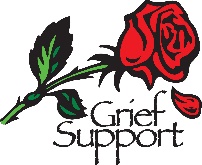 Join us next Wednesday, February 5th to pack over 1000 sandwiches for Minnesotans who are homeless. We will have dinner at 5:30, and pack sandwiches from 6-7:15 pm. Last year we made 1100 sandwiches in 40 minutes, come join us to see if we can beat our record and show Christ's love to those in need. Join Gordy Engel for Bible study in between services in the auditorium. Gordy’s Bible Study “Draw the Circle” coincides with Pastor Steve’s sermon series on prayer. Come and enjoy coffee, treats, fellowship, and God’s Word! Blessing Bags are items that are collected, placed into bags, and given to the homeless. On Wednesday, March 4, we will have pizza at 5:30 followed by packing our Blessing Bags. Items we are collecting: *Gallon size Ziplock bags,*Band-Aids, *Toothbrush/Toothpaste, *New socks, *Granola bars, *Trail Mix, *Beef Jerky sticks, *Peanut Butter/Cheese Cracker packs, *Tuna Cracker Packs, *Shampoo/Conditioner, and small water bottles.  Each week we are going to focus on a few specific items to collect to go into our Blessing Bags.  We will have tables set up in the auditorium to collect the items.  Even though we are focusing on specific items each week, feel free to bring anything from the list, anytime. This week (Feb. 2-8) our focus is toothbrush, toothpaste, and bars of soap.  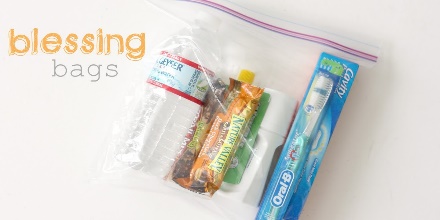 LWML (Lutheran Women in Mission) next meeting will be Tuesday, February 11 at 10:00 a.m. at Redeemer in the Conference Room. All Redeemer women are invited to join us for Bible study, fellowship, and organization of mission work. “Serve the Lord with Gladness” Psalm 100:2 Preemie Baby Caps Mission Project – January, February, and March, 2020. 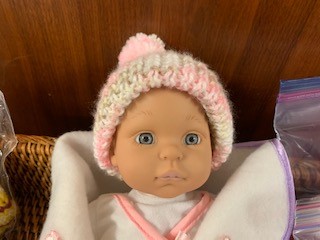 LWML’s ongoing mission project, Preemie Baby Caps, is off to a running start. Visit our display table located in the hall past the church nursery. See ideas for caps and instructions for knitting or crocheting. You may also use your favorite pattern for small preemie size or large preemie size caps. Ask any Redeemer LWML member for more information. “Serve the Lord with Gladness” – Psalm 100:2The Redeemer Golden Seniors Club (RGSC) meets on Tuesday, February 18, at 10:00 a.m. in the Gathering Room. God’s Holy Word is true from Genesis to Revelation. We will explore the Truth given to us in the Holy Bible and compare it with some of today’s secular teachings. Not only non-Christians but some Christians compromise or ignore God’s True Word when a conflict occurs, particularly in the natural sciences. New information continues to be revealed to posit God’s Truths. For example, how could stars be “millions of light years” from us and yet the Holy Bible says God created the universe in six days, approximately 6,000 years ago when we examine the evidence? We will share information, questions, and answers, together in this meeting. Questions? Call Rolly or Al Heitkamp at 952-540-6471. “Couples of the Old Testament” is the book the Wednesday Morning Bible Study is going through, and we invite you to join us! Together, we are going to dig deeper into these relationships highlighted in the Bible to learn important lessons about marriage, God and ourselves.  We meet on Wednesday mornings from 10:00 to 11:30 in the Gathering Room for Bible Study, prayer, and fellowship.  We hope you will join us.  Bring your Bible and a friend!  For more information, please contact Mary Sund at 763-233-2417, or Linda Krantz at 763-476-0587.LifeLight Bible study invites you to an in-depth study, and discussion of the New Testament book of John on Thursday mornings from 9:30-11:30 am in the Conference room beneath the Sanctuary. For more information, ask Eva McAtee (763-476-1827) or Judymae Bowers (763-76-0913.) Lutheran Braille Workers has launched its new Buy-A-Dot campaign to help purchase a new machine which produces the plates used in creating Braille Bibles, as well as related expenses. If you are interested in supporting our own LBW Ministry Production center, please contact Anna Gerber by phone (952-475-9168) or e-mail gerberanna525@gmail.com, or come by when our group meets: Monday 1:30 – 3:30 p.m. or Friday 1:30 – 3:30 p.m. Will you Buy a Dot and help us share God’s Word?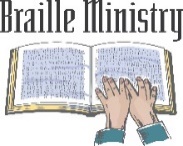 Youth Group meets on Wednesday evenings in the house (the parsonage behind and attached to Redeemer) and all youth grades 6-12 are welcome to join us!  Come for dinner at 5:30, followed by Youth Group from 6:00 to 7:30.  Drop off and pick up in the main Redeemer parking lot.  Any deviation to our normal schedule will be noted in my "Monday emails".  If you are not on my email list and would like to be, please contact Annette Vetse, Youth Director at youth@redeemerwayzata.org.  I can also be reached at 612-245-1409 with any comments or suggestions for the youth group.Men’s Bible Study meets each Saturday morning at 7:00am at Folkestone Senior Living in Wayzata. For more information, email Gordy Engel at gordye@thefoursome.com or Dan Oie, doie@redeemerwayzata.org. Please pray for the mission of the congregation and the MN South District Report.“Every great movement of God can be traced to a kneeling figure”.  Dwight L. MoodyRequested Prayers for Healing and Strength Prayers for our Staff and VolunteersPastor Steve Ferber & Family, Compassion Circle, Day School Board, All who played a part in today’s service.Happy Birthday-Feb 3 – Feb 192/7 LaDonna Schumacher   2/10 Donna Ferber, David Past  2/12 Benson Kunzmann2/15 Curt Sonnenfeld  2/18 Jeanne Cur, Aaron Printup, Doreen Sullivan  This Week at RedeemerOur Tithes and Offerings to the LordDue to expenses outpacing income, it has been necessary to transfer cash from our restricted dedicated funds savings account in order to meet payroll and expense obligations.Thank You For Serving Our LordOffice Numbers: 952.473.1281 or 952.473.5356Pastor Steve Ferber	Emergency 763.777.2001 pastorferber@redeemerwayzata.orgLinda Wiebold, RCA Administrator		lwiebold@redeemerwayzata.orgDan Oie, Director of Music Ministry		doie@redeemerwayzata.orgSteve Swanlund, Finance			sswanlund@redeemerwayzata.org Annette Vetse, Youth Leader		youth@redeemerwayzata.orgDeac. Kris Hanson, Office Manager		khanson@redeemerwayzata.org Maggie AndersonJudymae BowersDick ConnellyAnna GerberMegan GustineJulie KerberCarmen MelendezJim MenzelBetty OareEstella PreslerLinda PrintupScott RobinsonDarold SchulteDewey SennesethMark WaldrepMonday, Feb. 38:00 a.m. Mon. Crew9:30 a.m. AA mtg 1:00 p.m. Compassion Circle1:30 p.m. Braille6:30 p.m. Al-Anon8:00 p.m. Prayer CallTuesday, Feb. 46:30 a.m.   Men’s Basketball12:00 p.m. Redeemer Staff mtg.7:00 p.m. Andy Filer - GymWednesday, Feb. 58:45 a.m.   RCA Chapel10:00 a.m. Women’s Bible                     Study5:30 p.m.   Faith & Family6:00 p.m.   Youth GroupThursday, Feb. 66:30 a.m. Men’s BB9:30 a.m. Lifelight Bible Study5:30 p.m. JoysoundFriday, Feb. 71:30 p.m. Braille Saturday, Feb. 87:00 a.m. Men’s Bible Study at Folkestone8:30 a.m. Men’s BasketballSunday, Feb. 9 – International Day of Prayer 8:00 a.m. Traditional Worship, Redeemer Handbells10:30 a.m. Joysound BandScripture Readings: James 1:2-4; Matthew 5:1-12Sunday, Feb. 9 – International Day of Prayer 8:00 a.m. Traditional Worship, Redeemer Handbells10:30 a.m. Joysound BandScripture Readings: James 1:2-4; Matthew 5:1-12Sunday, Feb. 9 – International Day of Prayer 8:00 a.m. Traditional Worship, Redeemer Handbells10:30 a.m. Joysound BandScripture Readings: James 1:2-4; Matthew 5:1-12Beginning Checkbook Balance 8/1/18  YTD Cash Receipts In      YTD Cash Disbursements Out  Calculated Cash Balance     Borrowed from Dedicated SavingsCheckbook Balance as of 10/02/2019YTD Budget Offerings NeededYTD Offerings Received$10,548$810,334$793,840$27,042$12,000$39,042$342,857$375,310 Attendance January 268:00 a.m. 13310:30 a.m. 57TimeSunday, February 2Sunday, February 9Elder8:0010:30John BranstadCorey SchulzLoren KrantzAl HeitkampUsher8:0010:30Nick DahlheimerTim AndersonHank RadintzDavid GeschReader8:0010:30Mary SundayDeborah SchulzHank RadintzVolunteer Opportunity!Acolyte8:0010:30Claudia KrollLydia LomandoAbella NystromSienna ReveringMusic8:0010:30Tim Johnson, Vocal & GuitarAMIFETIKARedeemer HandbellsJoysound BandCoffee HourGretchen BlountVolunteer Opportunity!Altar GuildFeb.Mary Sund, Sue Past